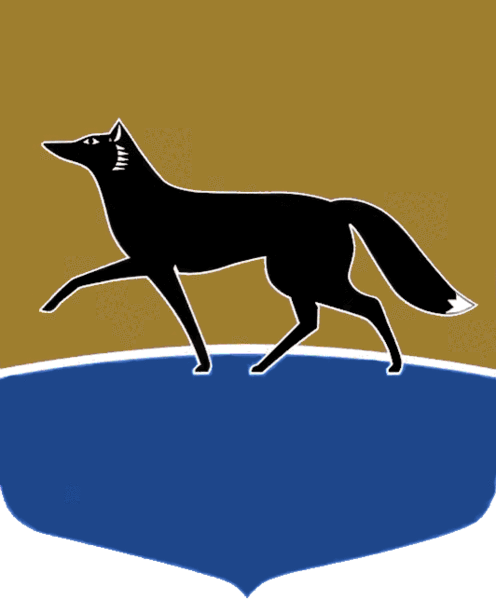 Принято на заседании Думы 29 июня 2022 года№ 161-VII ДГО внесении изменений в решение Думы города от 24.06.2015 
№ 733-V ДГ «О наказах избирателей, данных депутатам Думы города V созыва» В соответствии с Порядком работы с наказами избирателей, данными депутатам Думы города, утверждённым решением Думы города 
от 26.09.2012 № 225-V ДГ, протоколом совместного заседания постоянных комитетов Думы города от 21.04.2022 № 1 Дума города РЕШИЛА:Внести в решение Думы города от 24.06.2015 № 733-V ДГ «О наказах избирателей, данных депутатам Думы города V созыва» (в редакции 
от 30.06.2021 № 774-VI ДГ) следующие изменения:1) часть 1.1 приложения 1 к решению признать утратившей силу;2) часть 1.8 приложения 3 к решению признать утратившей силу.Председатель Думы города							М.Н. Слепов «30» июня 2022 г.